Dlaczego warto rozwijać czytelnictwo wśród dzieci?       Czytanie dziecku to piękny sposób na wspólne spędzanie czasu                     i wzmacnianie więzi rodzinnych. Lektura to jednak coś więcej niż przyjemność czy sposób ukołysania dziecka do snu. Czytanie dziecku jest obecnie ważniejsze niż kiedyś - w czasach naszego dzieciństwa. Wpojenie dziecku                          od najwcześniejszych lat , miłości do książek pozwoli mu oprzeć                       się uzależnieniu od telewizji czy komputera i przede wszystkim zdobywać wiedzę ,wykształcenie i w przyszłości osiągnąć sukces. Z takiej perspektywy czas spędzony na wspólnym czytaniu jest inwestycją mogąca przynieść tylko profity.Obserwując dzieci w przedszkolu coraz częściej można jednak zauważyć,         że spada ich zainteresowanie książkami. Dlaczego tak się dzieje? Dlaczego jedne dzieci interesują się książkami , podczas gdy inne wykazują stanowczą niechęć do czytelnictwa?Zainteresowania dziecka mogą zaistnieć i rozwijać się jedynie wtedy , gdy zetknie się ono z określonymi zjawiskami, sytuacjami lub przedmiotami. Dlatego też, aby dziecko mogło zainteresować się książką trzeba mu stworzyć okazje do kontaktów z nią. Dla dziecka w wieku przedszkolnym przewodnikiem w świecie literatury staje się niewątpliwie przedszkole i nauczyciel przedszkola. Najważniejszą  jednak rolę w tej kwestii odgrywają rodzice. To oni najwcześniej dostrzegają pewne predyspozycje dziecka, a przez umiejętne zabiegi wychowawcze potrafią ukierunkować i rozwijać jego zainteresowania. Czytaniu dziecku w domu towarzyszy bowiem atmosfera ciepła oraz bliskiego kontaktu z mamą, tatą czy rodzeństwem. W badaniach psychologicznych podkreśla się właśnie szczególną rolę dorosłego pośrednika w przybliżaniu i przekazywaniu dziecku utworów literackich. Początkowo będzie to wspólne przeglądanie książeczek , częste czytanie dziecku interesujących baśni i opowiadań. Głośne czytanie wyrabia      w dziecku umiejętność słuchania, samodzielnego opowiadania interesujących historii. Wiek przedszkolny to czas przechodzenia dziecka od zabawy, polegającej         na odwracaniu kartek lub używania książek jako pewnego elementu zabaw,       do systematycznego oglądania ilustracji, a następnie do zainteresowania tekstem. Przedszkolak uświadamia sobie fakt, że obrazki przedstawiają  jakąś treść, że obcowanie z książką daje wiele pozytywnych doznań. Już trzyletnie dziecko chętnie słucha opowiadań nauczycielki, jeśli jest ono ciekawe, pogodne, ładnie ilustrowane, a pani pięknie mówi. Rolą nauczyciela   w przedszkolu jest więc rozwijanie „głodu czytelniczego”  wśród wychowanków.Dobierając literaturę dla przedszkolaków nauczyciel musi pamiętać o tym ,       że dzieci lubią się śmiać. Dlatego też chętnie słuchają humorystycznych utworów Jana Brzechwy, Juliana Tuwima, Wandy Chotomskiej czy też innych autorów literatury dziecięcej.  Humorystyczne utwory mogą bawić małych          i dorosłych odbiorców. Wspólne czytanie z rodzicami , czy nauczycielką w przedszkolu staje się dla dzieci okazją do ćwiczenia dowcipu, skojarzeń myśli     i słow. Może również przyczynić się do wyrabiania w dzieciach poczucia humoru, cechy pozwalającej zachować pogodę ducha w wielu trudnych sytuacjach.Ważnym czynnikiem kształtującym zainteresowania czytelnicze dzieci w wieku przedszkolnym jest zapewnienie im dostępu do książek. Dużą rolę w tym względzie odgrywają „kąciki książek” . Poza tym każde dziecko powinno mieć w domu swoją biblioteczkę. Może być najskromniejsza, mieścić się chociażby  w kartonowym pudełku , wydzielonym miejscu na regale czy w szufladzie. Ważne jest, aby od najmłodszych lat dziecko przyzwyczaiło się do posiadania książek, polubiło je i nauczyło się z nimi obchodzić. W biblioteczce powinny znaleźć się zbiory wierszy, baśni, bajek , legend , opowiadania realistyczne         i fantastyczne. Wszystkie bogato ilustrowane.  Stałe i systematyczne spotkania dzieci z książką aktywizują ich rozwój intelektualny i emocjonalny, budząc wrażliwość estetyczną. 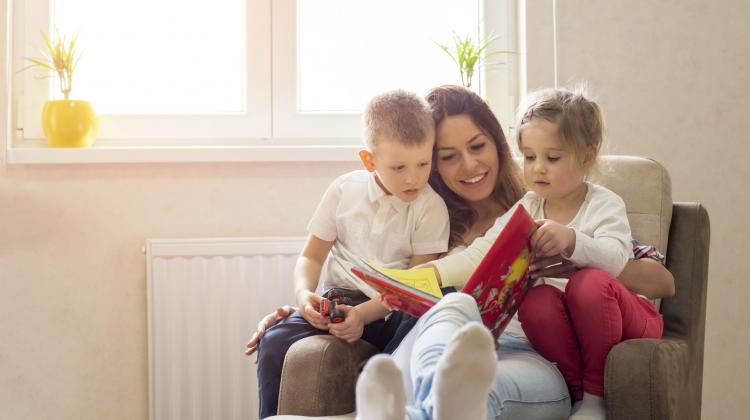 Badania potwierdzają, że głośne czytanie dziecku:Buduje więź pomiędzy rodzicem i dzieckiem,zaspokaja potrzeby emocjonalne,wspiera rozwój psychiczny dziecka i wzmacnia jego poczucie własnej wartości,uczy języka, rozwija słownictwo, daje swobodę w mówieniu,przygotowuje i motywuje do samodzielnego czytania,uczy myślenia,rozwija wyobraźnię,poprawia koncentrację,ćwiczy pamięć, przynosi wiedzę ogólną, ułatwia naukę, uczy odróżniania dobra od zła, rozwija wrażliwość moralną, rozwija poczucie humoru, jest znakomitą rozrywką, zapobiega uzależnieniu od mediów, chroni przed wpływami ze strony otoczenia i kultury masowej, pomaga w rozwiązywaniu problemów, jest zdrową ucieczką od nudy, jest profilaktyką działań aspołecznych, kształtuje nawyk czytania i zdobywania wiedzy.         W tym roku Międzynarodowy Dzień Książki Dla Dzieci przypada         na  2 kwietnia. Święto to nieprzypadkowo obchodzone jest dnia 2 kwietnia.       W ten dzień, w 1805 roku urodził się słynny duński baśniopisarz  Hans Christian Andersen , autor takich klasyków jak „ Brzydkie kaczątko”, „ Calineczka”      czy „ Królowa śniegu”.Przy okazji Międzynarodowego Dnia Książki dla Dzieci, warto wspomnieć                 o projekcie czytelniczym „Mały Miś w świecie wielkiej literatury” , który jest realizowany w naszym przedszkolu w grupie dzieci 3 letnich, celem którego jest zachęcenie rodziców do czytania książek swoim pociechom. 